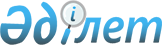 Қарасай ауданы аумағында бекітілген базалық ставкалар шегінде бірыңғай тіркелген салық ставкаларын белгілеу туралы
					
			Күшін жойған
			
			
		
					Алматы облысы Қарасай аудандық мәслихатының 2009 жылғы 22 желтоқсандағы N 36-3 шешімі. Алматы облысы Қарасай ауданының Әділет басқармасында 2010 жылғы 19 қаңтарда N 2-11-79 тіркелді. Күші жойылды - Алматы облысы Қарасай аудандық мәслихатының 2011 жылғы 10 наурыздағы N 51-5 шешімімен

      Ескерту. Күші жойылды - Алматы облысы Қарасай аудандық мәслихатының 2011 жылғы 10 наурыздағы N 51-5 шешімімен      Қазақстан Республикасының «Салық және бюджетке төленетін басқа да міндетті төлемдер туралы (Салық Кодексі)» Кодексінің 422-бабының 2-тармағына, Қазақстан Республикасының «Қазақстан Республикасындағы жергілікті мемлекеттік және өзін-өзі басқару туралы» Заңы 7-бабының 5-тармағына сәйкес Қарасай аудандық мәслихаты ШЕШІМ ҚАБЫЛДАДЫ:



      1. Қарасай ауданы аумағында бекітілген базалық ставкалар шегінде бірыңғай тіркелген салық ставкалары қосымшаға сәйкес белгіленсін.



      2. Қарасай аудандық Әділет басқармасында 09.11.2009 жылы мемлекеттік тіркеудің тізіліміне № 2-11-75 болып енгізілген Қарасай аудандық мәслихатының 20.10.2009 жылғы „Қарасай ауданы аумағында бекітілген базалық ставкалар шегінде бірыңғай тіркелген салық ставкаларын белгілеу туралы” № 32-8 шешімінің күші жойылсын.



      3. Осы шешім алғаш ресми жарияланғаннан кейін күнтізбелік он күн өткен соң қолданысқа енгізіледі.      Аудандық мәслихаттың

      кезектен тыс 36-шы

      сессиясының төрағасы                       Эм Л.

      

      Аудандық мәслихаттың

      хатшысы                                    Ахметов М.

Қарасай аудандық мәслихатының    

2009 жылғы 22 желтоқсандағы № 36-3 

„Қарасай ауданы аумағында бекітілген

базалық ставкалар шегінде бірыңғай 

тіркелген салық ставкаларын белгілеу

туралы” шешіміне қосымша            Аудандық мәслихаттың

      хатшысы                                    Ахметов М.
					© 2012. Қазақстан Республикасы Әділет министрлігінің «Қазақстан Республикасының Заңнама және құқықтық ақпарат институты» ШЖҚ РМК
				№
Салық салу объектісінің атауы
Бір объектіге төленетін салық ставкаларының мөлшері (айлық есептік көрсеткіште)
1231Бір ойыншымен ойын өткізуге арналған ұтыссыз ойын автоматтары62Бірден артық ойыншылардың қатысуымен ойын өткізуге арналған ұтыссыз ойын автоматтары103Ойын өткізу үшін пайдаланылатын дербес компьютер34Ойын жолы255Қарта46Бильярд үстелі5